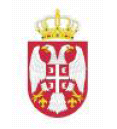            Република СрбијаАГЕНЦИЈА ЗА ЛИЦЕНЦИРАЊЕ      СРЕЧАЈНИХ УПРАВНИКА
                  Б Е О Г Р А ДНа основу Решења стечајног судије Привредног суда у Краљеву, 3  Ст. бр.  8/2016 од  01.06.2016. године, а у складу са чланoвима 131, 132. и 133. Закона о стечају («Службени гласник  Републике Србије» број 104/2009, 99/2011, 71/2012 - Одлука Уставног суда и 83/2014) и Националним стандардом број 5 – Национални стандард о начину и поступку уновчења имовине стечајног («Службени гласник Републике Србије» број 13/2010), као и одредбама Закона о изменама и допунама Закона о Агенцији за лиценцирање стечајних управника («Службени гласник РС», бр. 89/2015), Агенција за лиценцирање стечајних управника као стечајни управник стечајног дужника:"ПРВА ПЕТОЛЕТКА ОБЕЗБЕЂЕЊЕ" АД  Трстеник - у стечају, Цара Душана 101О Г Л А Ш А В АПродају дела покретне и непокретне имовине стечајног дужника методом јавног  надметањаПраво на учешће у поступку продаје имају сва правна и физичка лица која:након добијања профактуре, изврше уплату  ради откупа продајне документације у износу од: 50.000,00 динара + ПДВ за целину бр.1; 20.000,00 динара + ПДВ за целину бр.2. Профактура се може преузети на адреси: Солунска 32, Београд, сваког радног дана у периоду од  9  до  14  часова, уз обавезну најаву поверенику стечајног управника. Рок за откуп продајне документације је 02.03.2020. год.;уплате депозит (са позивом на редни број имовинске целине из огласа), на текући рачун стечајног дужника број: 330-4014437-07 код  Crédit Agricole банке, или положе неопозиву првокласну банкарску гаранцију наплативу на први позив, најкасније 5 радних дана пре одржавања продаје (рок за уплату депозита је 02.03.2020. године). У случају да се као депозит положи првокласна банкарска гаранција, оригинал исте се ради провере мора доставити искључиво лично Служби финансија Агенције за лиценцирање стечајних управника, Београд, Теразије 23, 6. спрат, најкасније 02.03.2020. године до 15:00 часова по београдском времену. У обзир ће се узети само банкарске гаранције које пристигну на назначену адресу у назначено време. потпишу изјаву о губитку права на повраћај депозита. Изјава чини саставни део продајне документације;Имовина се купује у виђеном стању и може се разгледати након откупа продајне документације, сваким радним даном од 8 до 14 часова, а најкасније  02.03.2020. године (уз претходну најаву поверенику стечајног управника).Након уплате депозита, а најкасније до 02.03.2020. године, потенцијални купци, ради правовремене евиденције, морају предати поверенику Агенције за лиценцирање стечајних управника – Центра за стечај: попуњен образац пријаве за учешће на јавном надметању, доказ о уплати депозита или копију банкарске гаранције, потписану изјаву о губитку права на повраћај депозита, извод из регистра привредних субјеката и ОП образац (ако се као потенцијални купац пријављује правно лице), овлашћење за заступање, уколико јавном надметању не присуствује потенцијални купац лично (за физичка лица) или законски заступник (за правна лица)Јавно надметање одржаће се дана 09.03.2020. године  у 11 часова на следећој адреси: Агенција за лиценцирање стечајних управника - Центар за стечај, Теразије бр.23, Београд, III спрат.Регистрација учесника почиње два сата пре почетка јавног надметања, а завршава се 10 минута пре почетка јавног надметања, односно у периоду од 9:00 до  10:50  часова на истој адреси.Стечајни управник спроводи јавно надметање тако што:региструје лица која имају право учешћа на јавном надметању (имају овлашћења или су лично присутна);отвара јавно надметање читајући правила надметања;позива учеснике да прихвате понуђену цену према унапред утврђеним корацима увећања;одржава ред на јавном надметању;проглашава за купца учесника који је прихватио највишу понуђену цену потписује записник.У случају да на јавном надметању победи Купац који је депозит обезбедио банкарском гаранцијом, исти мора уплатити износ депозита на рачун стечајног дужника у року од два радна дана од дана јавног надметања, а пре потписивања купопродајног уговора, након чега ће му бити враћена гаранција;Купопродајни уговор се потписује у року од 3 радна дана од дана одржавања јавног надметања, под условом да је депозит који је обезбеђен гаранцијом уплаћен на рачун стечајног дужника. Проглашени Купац је дужан да уплати преостали износ купопродајне цене у року од 8 (осам) дана од дана потписивања купопродајног уговора. Ако проглашени купац не закључи купопродајни уговор, или не уплати купопродајну цену у прописаним роковима и по прописаној процедури, губи право на повраћај депозита, а за купца се проглашава други најбољи понуђач. Други најбољи понуђач има иста права и обавезе као проглашени купац. У случају да је други најбољи понуђач на јавном надметању депозит обезбедио банкарском гаранцијом, након одустајања проглашеног купца, исти мора уплатити износ депозита на рачун стечајног дужника у року од 2 (два) радна дана од пријема обавештења којим се проглашава за купца, након чега ће му бити враћена гаранција. У конкретном случају, купопродајни уговор потписује се у року од 3 (три) радна дана од пријема обавештења којим се други најбољи понуђач проглашава за купца.Учесницима који на јавном надметању нису стекли статус купца или другог најбољег понуђача, депозит (гаранција) се враћа у року од 8 дана од дана јавног надметања. Уплатилац депозита губи право на повраћај депозита у складу са Изјавом о губитку права на повраћај депозита.Порезе и трошкове који произлазе из закљученог купопродајног уговора, укључујући и трошкове на име сачињавања односно овере уговора, у целости сноси купац.У случају да за купца у поступку продаје буде проглашено правно или физичко лице које подлеже обавези подношења пријаве концентрације, сходно одредбама Закона о заштити конкуренције („Сл. гласник РС“ бр. 51/09 и 95/13), услови и рокови закључења уговора биће прилагођени роковима одлучивања Комисије за заштиту конкуренције. У наведеном случају, проглашеном купцу банкарска гаранција ће бити наплаћена у року предвиђеним огласом, односно депозит ће бити задржан до доношења одлуке Комисије за заштиту конкуренције. Другом најповољнијем понуђачу депозит или банкарска гаранција (уколико је износ депозита обезбеђен гаранцијом) биће задржани до доношења одлуке Комисије за заштиту конкуренције по поднетој пријави купца.Oвлашћено лице: Повереник   Мира Ковачевић, контакт телефон:  063 / 691-449, контакт E-mail: mira.kov011@gmail.comПредмет продаје (редни број и назив имовинске целине)Почетна цена (дин.)Депозит (дин.)ЦЕЛИНА БРОЈ 1Непокретна имовина стечајног дужника „ППТ-ОБЕЗБЕЂЕЊЕ АД ТРСТЕНИК“ У СТЕЧАЈУ, улица Цара Душана број 101, МБ: 17466283, са припадајућом покретном имовином, која се налази на катастарској парцели бр.4833/2 КО Трстеник, а коју чини:1. Зграда осталих индустријских делатности Зграда ОНО и ДСЗ, зграда број 2, уписана у В листу – први  део Листа непокретости 3835 КО ТРСТЕНИК, површине 301м2, објекат уписан као мешовита својина стечајног дужника, са одобрењем за употребу, спратности приземље + спрат (ПР + 1 СПРАТ), са обимом удела 1/1. Бруто површина објекта измерена на лицу места износи 544,50м2 (приземље 272,25м2 + спрат 272,25м2). Са источне стране објекта налази се надстрешница површине 14,60м2, која није уписана у катастар непокретности,2. Зграда осталих индустријских делатности Гараже, зграда број 3,  уписана у В листу – први  део Листа непокретости 3835 КО ТРСТЕНИК, површине 506м2, објекат уписан као мешовита својина стечајног дужника, са одобрењем за употребу, спратности приземље (ПР), са обимом удела 1/1,3.  Зграда осталих индустријских делатности Магацин, зграда број 4,  уписана у В листу – први  део Листа непокретости 3835 КО ТРСТЕНИК, површине 248м2, објекат уписан као мешовита својина стечајног дужника, са одобрењем за употребу, спратности приземље (ПР), са обимом удела 1/1. Бруто површина објекта измерена на лицу места износи 345,50м2,4.  Зграда осталих индустријских делатности Магацин, зграда број 5, уписана у В листу – први  део Листа непокретости 3835 КО ТРСТЕНИК, површине 694м2, објекат уписан као мешовита својина стечајног дужника, са одобрењем за употребу, спратности приземље (ПР), са обимом удела 1/1,5. Земљиште на катастарској парцели број 4833/2, лист непокретности 3835 КО Трстеник, врста земљишта остало грађевинско земљиште у својини, уписано као мешовита својина стечајног дужника, обим удела 3994/48324 од укупне површине која износи 4ха 83а 24м2.Покретна имовина – канцеларијска опрема по спецификацији из продајне документације 29.542.261,0011.816.904,00ЦЕЛИНА БРОЈ 2Покретна имовина стечајног дужника „ППТ-ОБЕЗБЕЂЕЊЕ АД ТРСТЕНИК“ У СТЕЧАЈУ, МБ: 17466283, која се налази улици Цара Душана број 101, Трстеник, а коју чини:ВОЗИЛА1. ТЕРЕТНО ВОЗИЛО регистарске ознаке TS 029- LV, марке FAP, модел: 13-14, запремине мотора 8280, снаге мотора 107 kw, број шасије 74029, број мотора F1062106595, боја 3М ЦРВЕНА, година производње 1979. Возило је исправно, регистровано и налази се у закупу,2. ТЕРЕТНО ВОЗИЛО регистарске ознаке TS 014-EZ, марке FAP, модел: 13-14, запремине мотора 8280, снаге мотора 100,7 kw, број шасије FAP1314600215, број мотора 18F111A86562, боја 3М ЦРВЕНА, година производње 1976. Возило је исправно, регистровано и налази се у закупу,3. ПУТНИЧКО ВОЗИЛО регистарске ознаке TS 001-PR, марке ЗАСТАВА, модел ФЛОРИДА IN 1300CW запремине мотора 1298, снаге мотора 47,8 kw, број шасије:  VX1103A0000025815, број мотора: 128A60640089524, боја 3М ЦРВЕНА, година производње 2004. Возило није регистровано и није у возном стању,4. ПУТНИЧКО ВОЗИЛО марке ЗАСТАВА, модел  ЈУГО КОРАЛ 55С  запремине мотора 1116, снаге мотора 40 kw, број шасије:   VX1145A0001034738, број мотора: 128А06401509837, боја ЦРВЕНА 73, година производње 1994. Возило није регистровано и није у возном стању.355.062,00142.025,00